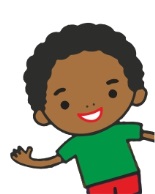 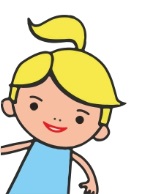 Week 2MondayTuesdayWednesdayThursdayFridayBreakfastA selection of cereals Toast with various toppingsA selection of cereals Toast with various toppingsA selection of cereals Toast with various toppingsA selection of cereals Toast with various toppingsA selection of cereals Toast with various toppingsMorning SnackFresh Fruit Milk/WaterFresh Fruit Milk/WaterFresh Fruit Milk/WaterFresh Fruit Milk/WaterFresh Fruit Milk/WaterLunchVegetable Pasta BakeV: Vegetarian SuitableChicken Pie, Potatoes & VegetablesV: Vegetarian AlternativeFish PieV: Vegetarian AlternativeMeatballs & SpaghettiV: Vegetarian AlternativeSausage Mash, Pea’s and GravyV: Vegetarian AlternativeAfternoon SnackFresh vegetables & dipMilk/WaterFresh vegetablesMilk/WaterFresh vegetables & hummusMilk/WaterFresh vegetablesMilk/WaterFresh vegetablesMilk/WaterTeaFish Finger SandwichesV: Vegetarian AlternativeSoup & BreadV: Vegetarian SuitableJackets & BeansV: Vegetarian SuitableQuiche & Savoury RiceV: Vegetarian AlternativeAssorted SandwichesV: Vegetarian Suitable